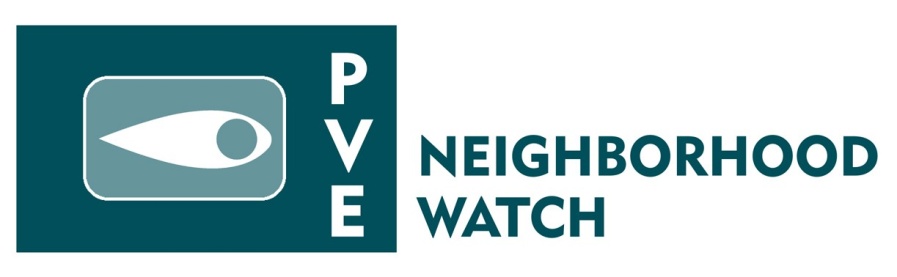 Crime Identification WorksheetSuspect Description Sex Age, Height, Weight Body build (slight, heavy, posture, proportions, etc.) Race or nationality (dark skinned, fair skinned) Face (shape, bone structure, complexion, glasses) Eyes (narrow, wide-set, deep-set, color) Nose (long, short, broad, narrow, etc.) Chin (square, dimpled, pointed, beard or mustache) Hair (color, style, texture) Ears (noticeable shape, size, prominently sticking out) Identifying marks (scars, tattoos, birthmarks, etc.) Identifying actions (mannerisms, walking style, speech pattern, left or right handed) Weapons or equipment used Identifying comments (mention of names, places, dates, etc.)Clothing DescriptionCap/Hat          Shirt          Coat or jacket          PantsShoes             Socks        Shirt                        BlouseBackpack        Bag          Jewelry                    PurseVehicle Description License Plate, State, Make, Model, Year Body style: (2 door, 4 door, van, truck (work or personal) convertible) identifying characteristics (company name): hub caps, wheels, dents, scratches, bumper stickers, decals.